SCIENCE FORA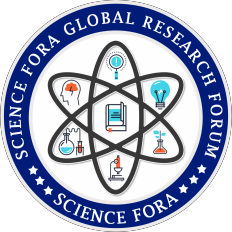 CONFERENCE/SEMINAR REGISTRATION FORMPayment of a registration fee covers the cost to  attend  all  conference  activities,  coffee  breaks,  conference  reception  and  banquet, and all lunches during the  conference. In addition, each registrant will receive  a  copy of  the  conference  proceedings  with ISBN. Notice that this registration fee does not cover transportation fee, accommodation fee, and after conference tour fee(if any).PLEASE KINDLY FILL IN A SEPARATE REGISTRATION FORM FOR EACH CONFERENCE PARTICIPANT PAYMENT INFORMATION	Note: It is mandatory to provide a scan copy of ID Proof /Passport along with this Registration form ADDITIONAL INFORMATION	Will you present physically at the event 	(Y/N).No. of Persons attending the event with you?(Including your Co-authors) 	.Will your Guide/HOD/Principal attending will attend the Event? 	(Y/N).Declaration & UndertakingI and my co-authors have not published this paper anywhere before and I am transferring the Copyright of my paper to SCIENCEFORA.to print in the Conference Proceeding and Journals decided by SCIENCEFORA Management.I will not cause or be involved in any sort of violence or disturbance, within or outside of the Conference/Event Venue and during my travel to the venue in any Country during my Visa Period.SCIENCEFORA has all rights reserved to shift the venue, rescheduling the date and timing of the Event at any time.In case of cancellation or re-scheduled of this event to other place or date at any time , SCIENCEFORA will be not responsible for any kind of financial loss due to ticket cancellation or any other bookings done by me or my co-authors.I do hereby declare that all the information given by me is true and if at any moment it is found to be wrong, my registration for the event will be cancelled by SCIENCEFORA and necessary action will be taken against me.SCIENCEFORA is not responsible for any violation of Rules and Regulations by me or by my Co-authors of this paper at any country during or after the Event.The refund will be done if decided by SCIENCEFORA management will be done as the same mode as I paid and will take 7 to 60 days from the day of refund process starts.I clearly understood the procedure and rules for publication, registration and attending the conference/seminar. I have read all the rules and regulations at http://sciencefora.org/rules.php and above Declaration & Undertaking and I agree.Signature (Author): 	Date:    DD    MM 	YYYYRemarks:  	Event NameVenue/Place of EventDate of EventFull NameHighest QualificationAffiliation/DesignationPostal AddressCity, PIN Code, CountryPassport Number:Passport Number:Passport Number:Mobile/Whatsapp Number(With Country code)Email IdACCEPTED PAPER INFORMATIONScienceFora Paper ID:Title of the paper:ScienceFora Paper ID:Title of the paper:ScienceFora Paper ID:Title of the paper:ScienceFora Paper ID:Title of the paper:ScienceFora Paper ID:Title of the paper:Co-Author’s Name & Designation1.2.3.3.Guided by: Mail ID: Contact No: Affiliation:Total Amount (USD/INR)Bank NameRemitterDateRef. NoFor online transfer(Debt card/Credit card/Online Banking)Order ID/Traction ID:Order ID/Traction ID:Order ID/Traction ID: